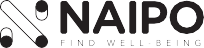 Модель: MGF-50177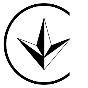 Посібник користувачаМасажер для ніг шиацу з розминанням і нагріванням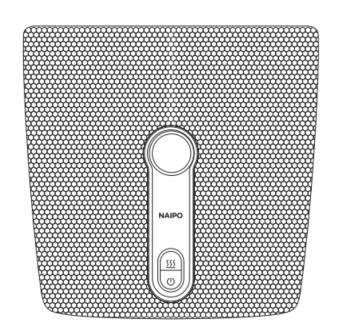 вступДякуємо за придбання масажера Naipo Lumbar Traction Massager з вібрацією та теплом.Будь ласка, уважно прочитайте цей посібник користувача та зберігайте його в надійному місці для використання в майбутньому. Якщовам потрібна будь-яка допомога, будь ласка, зв’яжіться з нашою службою підтримки та повідомте вашу модель продуктуномер і номер замовлення.В комплекті1x Масажер для ніг1 x масажний м'яч1 x Посібник користувача*Примітка: будь ласка, переконайтеся, що всі деталі присутні та непошкоджені.Технічні характеристики продуктуВАЖЛИВО ІНСТРУКЦІЯ з безпекиПід час використання продукту дотримуйтеся всіх наступних інструкцій таслід вжити основні запобіжні заходи:НЕБЕЗПЕКА. Щоб зменшити ризик ураження електричним струмом:1. Завжди відразу після використання від’єднуйте виріб від електричної розетки та перед очищенням.2. Не торкайтеся виробу, якщо його впустили у воду. Від’єднайте продукт негайно.3. Не зберігайте виріб у місцях, де його можна легко впустити або затягнути у ванну або раковину.4. Не кладіть і не замочуйте виріб у воді чи інших рідинах.ПОПЕРЕДЖЕННЯ. Щоб зменшити ризик ураження електричним струмом,опіки, вогонь тощо:1. Виріб ніколи не можна залишати без нагляду, коли він підключений до мережі. Вимкніть шнур живлення з розетки, коли виріб не використовується.2. Не використовуйте під ковдрою чи подушкою та дозвольте нормально розсіювати тепло,інакше виріб може перегрітися, що може спричинити пожежу, електричний струм або травму.3. Ретельний нагляд потрібен за дітьми, людьми з фізичними чи психічними вадами нездатними використовувати цей продукт.4. Використовуйте цей продукт лише за призначенням, як описано в цьому посібнику.5. Не використовуйте виріб, якщо він має пошкоджений шнур або вилку, якщо він не працює як правило, якщо він упав або був пошкоджений, або якщо він впав у воду. Поверніть продукт до нашого центру обслуговування клієнтів для ремонту.6. Не переносьте виріб за шнур і не використовуйте шнур як ручку.7. Тримайте шнур подалі від нагрітих поверхонь, щоб не викликати серйозних опіків.8. Не вставляйте жодних предметів у отвори цього виробу.9. Не використовуйте його на вулиці.10. Не працюйте в місцях, де використовуються спреї або кисень.11. Не торкайтеся адаптера живлення мокрими руками.12. Використовуйте функцію нагріву обережно, оскільки це може призвести до серйозних опіків шкіри.13. Будь ласка, не використовуйте в чутливих місцях або місцях з поганим кровообігом.14. Будь ласка, негайно припиніть використання, якщо ви відчуваєте дискомфорт під час використання.15. Від'єднайте цей продукт від електричної розетки після того, як усі блоки будуть вимкнені.16. Продукт не можна використовувати для самодіагностики або лікування хвороб. Якщо вам потрібна медична допомога, зверніться до професійного лікаря.17. Не використовуйте виріб, сидячи на розсувному або хиткому кріслі. 18. Не використовуйте виріб стоячи.19. Не використовуйте продукт відразу після їжі, алкогольних напоїв або інтенсивних вправ.20. Не замочуйте виріб у воді для очищення, щоб уникнути потрапляння води в панель управління.21. Не вставляйте пальці ніг у щілину між масажними ручками, щоб уникнути травми.22. Не працюйте з мокрими руками/ногами.23. Цей продукт не слід використовувати для дуже маленьких дітей (0-3 років).24. Цей продукт можна вживати дітям старше 8 років, людям з обмеженими можливостями фізичні, сенсорні або розумові навички та люди, які не мають досвіду чи знань якщо вони перебувають під наглядом і проінструктовані щодо безпечного та повного використанняусвідомлюючи наступні ризики використання.25. БУДЬ ЛАСКА, ЗБЕРЕЖІТЬ ЦІ ІНСТРУКЦІЯ НА МАЙБУТНЄ1. Якщо шнур живлення пошкоджено, його необхідно замінити2. Діти не повинні гратися з виробом.3. Очищення та технічне обслуговування не повинні виконуватися дітьми, якщо тільки під наглядом.Примітка щодо експлуатаціїа) Використання середовища• Не використовуйте в середовищах з високою вологістю (наприклад, ванна кімната) або запилених місцях,що може призвести до ураження електричним струмом або іншої небезпеки.• Не використовуйте в середовищі з високою температурою (>40 ℃).• Не розміщуйте виріб на вулиці.• Не розміщуйте виріб поруч із нагрітими машинами, печами або місцями з прямим сонячним промінням.b) Важливі запобіжні заходиЯкщо у вас є будь-який із наведених нижче станів, проконсультуйтеся з лікарем ранішевикористовуючи цей продукт:1. Онкологічні хворі.2. Хворі на остеопороз.3. Хворі на хронічні захворювання4. Вагітність або менструальний період.5. Неповнолітній або з фізіологічними проблемами.6. Люди з кардіостимуляторами або занепокоєння своїм здоров'ям.7. Хворі на гіпертонічну хворобу, захворювання серця, церебральний атеросклероз тацеребральний тромбоз.8. Люди, які проходять лікування або відчувають дискомфорт                                                                                           Масажний м´яч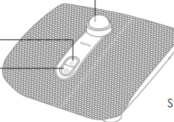 Кнопка вмикання/вимиканняКнопка нагріву                                      ножки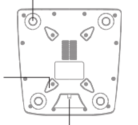 потужністьПерехідникБлок зберігання

                                      Адаптер живленняІнструкція з використання1. Увімкнення/вимкнення живлення:Підключіть адаптер живлення до основного джерела живлення та натисніть « » кнопку, продукт почне працювати.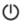 2. Функція нагрівання. Після ввімкнення виробу натисніть кнопку «», функція нагріву ввімкнена. Знову натисніть кнопку , червоний індикатор масажної головки згасне і функція обігріву вимкнена.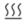 3. ВИМКЗнову натисніть кнопку «», щоб вимкнути масажер4. Масажний м'ячВстановіть масажну кульку на відповідне місце, поверніть за годинниковою стрілкоющоб зафіксувати положення масажної кульки, і поверніть проти годинникової стрілки напрямку, щоб викрутити кульку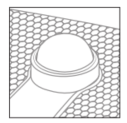 Нижче наведеного робочого шуму неможливо уникнути і не є наслідком несправності продукту.• Шум закручування після масажного м'яча активовано.• Шум, коли пристрій знаходиться під тискомОчищення, технічне обслуговування та зберігання1. Очистіть м’якою тканиною.2. Щоб протерти поверхню виробу, використовуйте м’який засіб для чищення, що не викликає корозії.Не допускайте потрапляння води всередину машини.3. Не використовуйте газ або розчинник для очищення продукту.4. Якщо виріб не використовувався протягом тривалого часу, будь ласка, від'єднайте його та зберігайте його воригінальній упаковці. Не зберігайте та не використовуйте в таких місцях:• Прямий вплив сонячних променів• Висока вологість і висока температура• Запилений• Близько до вогню• Легко піддається впливу• Сильне магнітне полеІнформація про утилізацію та переробку відходів електронного та електричного обладнання.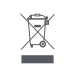 Усі вироби з цим символом в подальшому будуть вважатися відпрацьованим електричним та електронним обладнанням, яке не слід змішувати з несортованими побутовими відходамиНатомість, ви повинні захищати здоров’я людей та навколишнє середовище, передаючи своє відпрацьоване обладнання до спеціального пункту збору відходів електричного та електронного обладнання, призначеного урядом або місцевою владою.УВАГА! Гарантія дійсна за умови проведення сервісного обслуговування в сервісних центрах «ЦИТРУС».Актуальні сервісні центри за посиланням: https://service.citrs.com..ua/МодельMGF-50177НазваМасажер для ніг шиацу з розминанням і нагріваннямВхідна напруга230-240V ~ 50HzСпоживання енергії32Wтаймер15хв.